                                                                                                                                      10 de abril de 2019Estimado señor, estimada señora,Tengo el honor de dirigirme a usted en mi calidad de Relatora Especial sobra la violencia contra la mujer, su causas y consecuencias, de conformidad con la resolución 1994/45 (1994) de la Comisión de Derechos Humanos y las resoluciones posteriores del Consejo de Derechos Humanos 16/7, 23/25 y 32/16.  De conformidad con este mandato,  he identificado el tema del maltrato y la violencia contra las mujeres  en los cuidados de salud reproductiva y el parto como el tema de mi próximo informe temático que se presentará en el 74° período de sesiones de la Asamblea General en septiembre de 2019.
El maltrato y la violencia contra las mujeres en los cuidados de salud reproductiva y el parto en centros de salud es una grave violación de los derechos humanos de la mujer que se produce en varios contextos geográficos y socio-económicos. En una declaración publicada en 2014, la Organización Mundial de la Salud informó que tratos irrespetuosos y abusivos ocurren durante el parto en centros de salud e incluyen « un evidente maltrato físico, una profunda humillación y maltrato verbal, procedimientos médicos sin consentimiento o coercitivos (incluida la esterilización), falta de confidencialidad, incumplimiento con la obtención del consentimiento informado completo, negativa a administrar analgésicos, violaciones flagrantes de la privacidad, rechazo de la admisión en centros de salud, negligencia hacia las mujeres durante el parto y retención de las mujeres y de los recién nacidos en los centros de salud debido a su incapacidad de pago ».
Las entidades y experta/os  internacionales de derechos humanos han abordado algunos de los tipos de maltrato y violencia, sin embargo, se han centrado en un número limitado de temas y generalmente el análisis de esos problemas no ha tenido en cuenta  el contexto más amplio en el que ocurren los maltratos y la violencia. . En mi próximo informe, tengo la intención de  desarrollar los estándares existentes para proponer una visión  más holística del maltrato y la violencia que experimentan las mujeres al acceder a los servicios de salud reproductiva y, en particular, durante el parto en centros de salud, así como sus causas, y proporcionar recomendaciones para los Estados sobre cómo abordar estas cuestiones. El informe busca sentar las bases para que los Estados desarrollen políticas y estrategias adecuadas para garantizar un enfoque de la atención de salud basado en los derechos humanos y la responsabilidad de los Estados de cumplir con sus obligaciones de derechos humanos y  compromisos políticos. El informe será el primer informe de derechos humanos de los procedimientos especiales dedicado a la cuestión del maltrato y la violencia que experimentan las mujeres en los cuidados  de salud reproductiva y el parto en centros de salud, en un contexto más amplio de un continuo de violaciones de derechos sexuales y reproductivos.A este respecto, quisiera obtener los puntos de vista de los Estados, las organizaciones no gubernamentales, las instituciones nacionales de derechos humanos y los miembros del mundo académico sobre las siguientes cuestiones:Indique si en su país hay casos de maltrato y violencia contra las mujeres  en el marco de cuidados  de salud reproductiva, en particular el parto en establecimientos de salud. De ser así, especifique qué tipo de casos y describa la respuesta de las autoridades de su país  y las buenas prácticas, incluso en términos de protección de los derechos humanos; Especifique si se asegura un consentimiento completo e informado para cualquier tipo de atención de salud reproductiva y si estos incluyen la atención del parto; Especifique si existen mecanismos de rendición de cuentas dentro de los establecimientos de salud para asegurar la reparación de las víctimas de maltrato y violencia, incluida la presentación de quejas, compensación financiera, reconocimiento de irregularidades y garantías de no repetición. Indique si la institución nacional de derechos humanos tiene el mandato de abordar tales violaciones de derechos humanos;  ¿El  sistema de salud de su país cuenta con políticas que guían las respuestas de salud a la violencia contra la mujer, de conformidad  con las directrices y normas de la OMS sobre este tema? Vea:https://apps.who.int/iris/bitstream/handle/10665/259489/9789241513005-eng.pdf;jsessionid=87D2C09FA4E78A6C623ADA9989B2E34E?sequence=1https://www.who.int/reproductivehealth/publications/violence/9789241548595/en/
La Relatora agradecería recibir toda la información y los datos antes del 17 de mayo de 2019.  Se puede enviar toda información relevante a Roberta Serrentino (mserrentino@ohchr.org, +41229179915) y Orlagh McCann (omcann@ohchr.org,  + 41229179902) o vaw@ohchr.org. Le rogamos que presente sus observaciones en inglés, francés o español, que son los idiomas de trabajo de la Secretaría.Aprovecho la oportunidad para reiterarle el testimonio de mi más alta consideración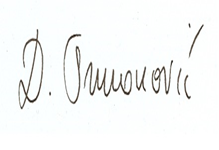 Dubravka ŠimonovicRelatora Especial sobre la violencia contra la mujer, sus causas y consecuencias